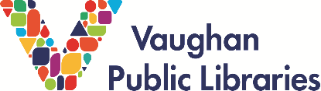 VPL CLEANING PROTOCOL DURING PANDEMIC EVENTStandard Operating Procedure #2During a pandemic event, there is a need to provide an enhanced level of service for VPL branches. VPL will require VPL staff, the contract cleaning company and/or COV cleaning staff to provide for stronger cleaning and sanitizing procedures. By performing the following activities aggressively, VPL will ensure that the cleaning and sanitizing efforts undertaken is an important service in the mitigation of the impact of a pandemic event. The activities include cleaning and disinfecting the following:DAYTIME CLEANING BY VPL STAFFTo be completed within a maximum 4-hour cycle by assigned staff and/or the hiring of contract staff.WashroomsDoor handles/knobs, push/crash bars, push plates, grab bars and handrailsAutomatic door opening buttonsHand dryers plus walls under hand dryersSink & faucets, counters and soap dispensersUrinals, toilet seats, toilet paper dispensers, flush handles and flushometersLobbies and Common AreasDoor handles/knobs, push/crash bars, push plates, grab bars and handrailsAutomatic door opening buttonsAll hard counters including service desks, tables and seating areasSelf-checkout units, MFPs, autoloaders, laptop/iPad kiosks, internal book return slots and/or minisorter unitsElevator call buttons and surfaces inside/outWater fountain button and spout and vending machine buttonsHand disinfectant dispensersStaffing AreasAll hard surfaces for furniture and fixture items in staff kitchen/kitchenette areas including small appliances after useStaff desks (no disturbing of contents), tables and furnishingsTelephones and all other equipment including photocopies/printer control panelsDoor handles/knobs, push/crash bars, push plates grab bars and handrailsBook cartsStaff wishing to ensure that their workspace is cleaned first need to minimize clutter. Should a deep cleaning or disinfecting be desired beyond what is provided by the contract cleaner overnight will be completed by the affected staff using supplies provided by the employer.NIGHTTIME CLEANING BY EXTERNAL CLEANERSThe nighttime cleaning done by the contract cleaner will complete daytime items identified, in addition to those outlined below:Washrooms Mop all floors using a three-step systemCleaning and disinfecting toilet cubicle doors/panels (periodic)Machine deep cleaning all floors - tile (periodic)Garbage, PPE waste disposal unitsAll hard surfacesMay 2020	Page 1 of 2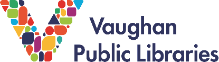 VPL CLEANING PROTOCOL DURING PANDEMIC EVENTStandard Operating Procedure #2Lobbies and Common AreasMop all tile floors using a three-step processVacuum all carpetsMachine deep cleaning all floors – tile/carpet (periodic)Upholstered chairs/sofas to be vacuumed, chair legs and vinyl to be cleaned and disinfected (periodic)All hard surfacesGarbage, recycling, PPE waste disposal unitsStaffing AreasMop all tile floors using a three-step processVacuum all carpetsMachine deep cleaning all floors – tile/carpet (periodic)Upholstered chairs/sofas to be vacuumed, chair legs and vinyl to be cleaned and disinfected (periodic)All hard surfacesGarbage, recycling, PPE waste disposal unitsThe level of service outlined in this document is to be maintained as part of the daily daytime and nighttime cleaning tasks until such time as the pandemic event has substantially subsided.CLEANING DURING CURBSIDE SERVICEAs curbside service only calls for a limited number of staff to be inside any of our branches during daytime hours, daytime cleaning is limited to staff cleaning their work area and/or workspace using disinfectant spray and paper towel. Nighttime cleaning will be as per the above identified activities.May 2020	Page 2 of 2